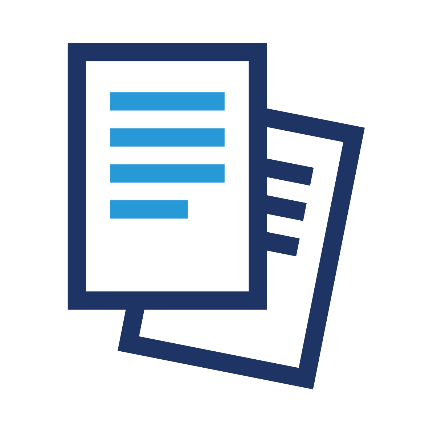 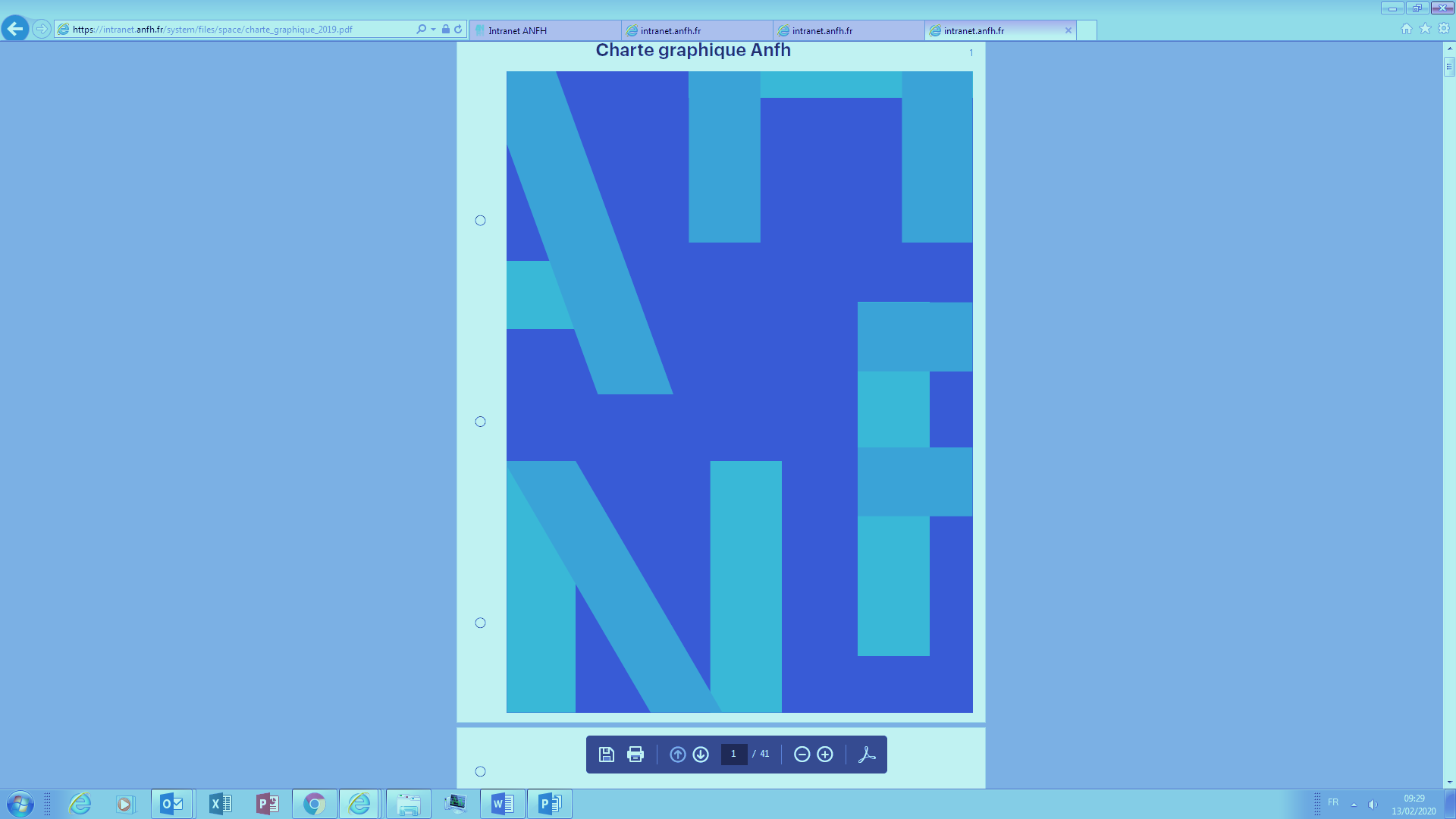 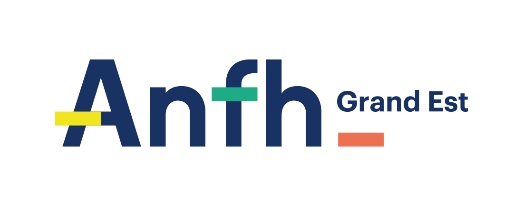 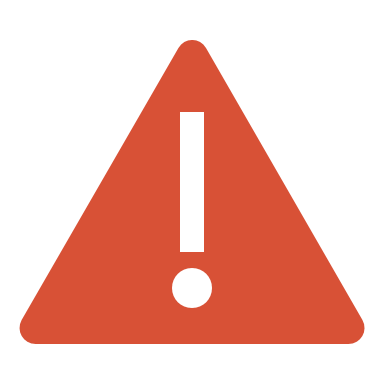 Origine du projetDescription du projet de formationChoix de l’organisme de formationEléments financiersMotivation du/des établissement(s) à solliciter une aide financièreFait le : ____ / ____ / ______, à ___________________Le ou Les Directeur(s) d’établissement(s) (Signatures et cachets des établissements)	Montant de l’aide demandée au titre des fonds mutualisés Anfh Montant de l’aide demandée au titre des fonds mutualisés Anfh Montant de l’aide demandée au titre des fonds mutualisés Anfh Montant restant à financer sur le Plan de Formation de l’établissement(max. 10 000€/établissement)(max. 10 000€/établissement)(max. 10 000€/établissement)(dans le cas où le coût de la formation est >10 000€)Coût enseignementCoût frais annexesMontant total demandé(dans le cas où le coût de la formation est >10 000€)Etablissement 1€€ €€Etablissement 2€€€€Etablissement 3€€ €€Etablissement 4€€ €€